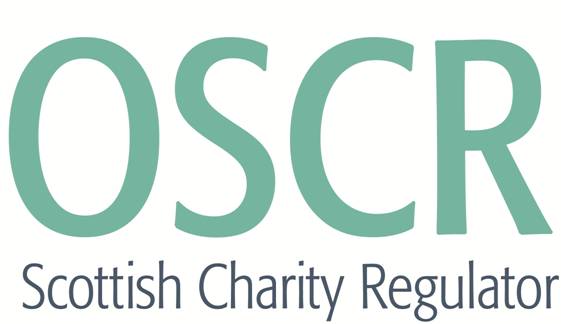 COVID-19 Charity Survey5 May to midnight 14 May 2020IntroductionIn response to the unprecedented challenges faced by the charity sector following the outbreak of coronavirus (COVID-19) pandemic, the Scottish Charity Regulator (OSCR) is gathering information from Scotland’s 25,000 charities about their experiences, needs and outlook in relation to the pandemic. The findings of this exercise will be used to shape the way OSCR and other organisations provide support to the charity sector over the coming months.As someone involved in the running of a charity in Scotland, OSCR is very keen that your voice is included in this process by completing this short survey. If you are involved in running a number of charities, please choose to answer on behalf of the charity that you feel you know best. The survey is being conducted by Breaking Blue and should take approximately 5-10 minutes. To move forward / backwards please use the arrows at the bottom of your screen. Using your browser arrows may cause problems.All responses you give will be treated in confidence and in accordance with the Market Research Society’s Code of Conduct. No attempt to sell you anything will be made as a result of this exercise. This research is being conducted under the terms of the ICC/ESOMAR Code of Marketing and Social Research Practice.The survey will close at midnight on Thursday 14th May, so please complete the questionnaire before then.Once again thank you for taking part.QuestionsQ1a In which of the following ways, if any, has your charity been affected by COVID-19 and the lockdown measures more generally?Please select as many as apply.Multicode, split across two screens1	Increased demand for services2	Disruption of support or services to beneficiaries3	All charity operations suspended4	Lost income from fundraising5	Lost income from other sources6	Working at a reduced capacity7	Planned work / events postponed or cancelled8	Unable to hold an AGM9	Staffing issues10	Do not have the capacity to make use of the available volunteers 11	Volunteers are unable to work12	Increased need for mental health and wellbeing support for staff, volunteers, beneficiaries or charity trustees13	Short-term risk (within next 6 months) to charity reserves14	Long-term risk to charity reserves15	Charity trustees struggling to meet or discuss matters16.	Unable to access the right information and guidance for my charity17.	Unable to influence key decision makers98	In some other way (please say what)97	None of these99	Don’t knowASK Q1b IF Q1a NOT 97 or 99Q1b And, thinking about the following impacts of COVID-19 and the lockdown measures more generally, to what extent has each negatively affected your charity?Single code, carousel, only show those selected at Q8a, OPTIONS: Very slightly affected, moderately affected, very much affected, severely affected1	Increased demand for services2	Disruption of support or services to beneficiaries3	All charity operations suspended4	Lost income from fundraising5	Lost income from other sources6	Working at a reduced capacity7	Planned work / events postponed or cancelled8	Unable to hold an AGM9	Staffing issues10	Do not have the capacity to make use of the available volunteers11	Volunteers are unable to work12	Increased need for mental health and wellbeing support for staff, volunteers, beneficiaries or charity trustees13	Short-term risk (within next 6 months) to charity reserves14	Long-term risk to charity reserves15	Charity trustees struggling to meet or discuss matters16.	Unable to access the right information and guidance for my charity17.	Unable to influence key decision makers98	In some other way PIPE FROM Q8a98	In some other way ASK Q2 IF Q1a NOT 97 or 99Q2 In what ways, if any, has your charity responded to COVID-19 and the lockdown measures?Please select as many as applyMulticode.1	Applied for additional or emergency funding2	Provided support remotely over the phone or using digital tools3	Changed the support provided to a different type 4	Adapted current services to meet beneficiaries’ needs	5	Furloughed staff6	Applied for a payment holiday on loans, mortgages etc.7	Signposting /sharing information8	Operated longer hours to meet demand9	Recruited/sourced/trained more volunteers10	Stopped operating11	Reduced or ceased use of volunteers12	Continued operating as usual with social distancing measures in place98	Something else (please say what)97	NothingQ3 What has been the impact of COVID-19 on the number of volunteers you engage? Single code1	Major increase in volunteers 2	A moderate increase in the number of volunteers 3	A slight increase in the number of volunteers4	It has had no effect on the number of volunteers5	A slight decrease in the number of volunteers6	A moderate decrease in the number of volunteers7	A major decrease in the number of volunteers8	Not applicable, my charity does not use volunteers99	Don’t knowQ4 How would you rate the threat that COVID-19 and the lockdown measures more generally pose to your charity’s financial viability in the next...Three monthsSix monthsTwelve monthsSingle code, Rating scale, Carrousel if ‘Critical’ mentioned at any point then skip to Q5No threat at allA small threatA modest threatA large threatA critical threatQ5 And, thinking about your charity’s ability to do its work, which of the following best represents the position you feel your charity will be in in the next…Three monthsSix monthsTwelve monthsSingle codeMy charity will be in a stronger position than in January 2020My charity will be in much the same position as in January 2020My charity will be in a weaker position than in January 2020My charity will be unable to do the work it was set up to doQ6 Since the start of the COVID-19 pandemic, which, if any, of the following sources of help and advice for charities have you seen, considered or used?Please answer specifically in regard to support for challenges arising from the COVID-19 pandemic.Carousel, single code, options: ‘Used’, ‘seen but not used’ (A-G&N), ‘Neither seen nor used’ (A-G&N), ‘Considered, but not used’ (H-M), ‘Not considered’  (H-M)A	OSCR’s COVID-19-19 update and guidance for charities B	SCVO Coronavirus Third Sector Information Hub C	Scottish Government Coronavirus in Scotland informationD	ACOSVO’s Stay Connected, CEO Check-ins and thematic zoom groups  E	Volunteer Scotland Volunteering and Coronavirus (COVID-19) support F	Guidance from the Health and Social Care Alliance ScotlandG	Information from Scotland’s International Development AllianceH	Your local Third Sector Interface I	Your local authorityJ	Your fundersK	Your accountantL	A lawyerM	A consultantN	Information on social media about COVID-19 (LinkedIn, Twitter, Facebook)ASK Q7 IF Q1a NOT 97 or 99Q7 Which, if any, of the following would help, or are already helping, your charity respond to the challenges presented by COVID-19 and the lockdown measures more generally?ASK Q8 IF Q1a NOT 97 or 99Q8 Earlier you told us about how COVID-19 and the lockdown measures were affecting your charity.In your view, what should OSCR and charity sector support organisations be doing to help your charity overcome these challenges?Please give as much detail as you can.Open, Don’t know**********************************Q9 Thank you for giving us your feedback so far. To finish, we have a few quick questions about your charity that will help us understand your situation a little better.First, please enter the last five digits of your charity’s registration number below.If you do not have the number to hand, please select ‘I do not have this information available’Small open text box, 5 character limit, include ‘I do not have this information available’, ‘SC0’ in front of the answer boxASK IF Q9 = ‘I do not have this information available’Q10 How long has your charity been established?If you’re unsure, please choose the answer you feel is most likely.Single code1.	Less than a year2.	1-3 years3.	4-10 years4.	11-25 years5.	26-50 years6.	More than 50 years99.	Don’t knowASK IF Q9 = ‘I do not have this information available’Q11 What was your charity’s income in its most recent set of annual accounts?If you’re unsure, please choose the answer you feel is most likely.Single code1.	Under £2,0002.	£2,001 to £10,0003.	£10,001 to £25,0004.	£25,001 to £100,0005.	£100,001 - £500,0006.	£500,001 - £1m7.	£1m - £5m8. 	£5m+99.	Don’t knowASK IF Q9 = ‘I do not have this information available’Q12 In which local authority area is your charity based?If your charity is based in more than one local authority, please chose the location of its main office.Single codeASK ALLQ13 Usually, what are your charity’s main sources of income?Please chose your most important income sources from the list below.Multicode.1	Local government grants2	Local government contracts3.	Scottish Government grants4.	Scottish Government contracts5.	Lottery funding6.	Other public sector grants7.	Other public sector contracts8.	Rental income9.	Trading10.	Public donations and legacies11. 	Fundraising events12.	Investments and interest13.	Non-government grant funding14.	Private sector funding99.	Don’t know (Exclusive) ASK ALLQ14 Which of the following best describes where your charity provides its service(s)?Single code1.	A local community or small number of local communities2.	Regionally within Scotland3.	Nationally, across Scotland4.	Nationally, across the UK5.	Internationally (outside the UK)ASK IF Q9 = ‘I do not have this information available’Q15a How many paid staff members (including both full and part time paid staff) are normally employed at your charity? Please provide an estimate if you’re not sure of the exact number.Single code1.	None2.	1-103.	11-504.	51 -2505.	251-5006.	500+99.	Don’t knowQ15b How many volunteers are normally engaged by your charity (not including charity trustees)? Please provide an estimate if you’re not sure of the exact number.Single code1.	None2.	1-103.	11-504.	51 -2505.	251-5006.	500+99.	Don’t knowASK ALLQ16 In which sector or sectors does your charity mainly operate?Please select all that apply.Multicode. Randomise.HousingSocial care - Children and familiesSocial care - Young peopleSocial care - People with disabilitiesSocial care – older peopleCulture and artsSports and recreationHealthMental healthEducation and researchCommunity development (including employability and training)Grant giving, philanthropy and fundingEnvironment and animalsAdvocacy, minorities, rights and lawUmbrella bodyReligion and beliefOther (Please say)For more support and information visit Charities and Coronavirus: An Update from the Regulator[Redirect participants to this page once completed]This has already helped usThis would help us in futureFundingScottish Government Third Sector Resilience FundScottish Government Wellbeing FundNational Emergencies Trust funding through Foundation ScotlandScottish Government Food FundScottish Government Supporting Communities FundScottish Government Business Grant Support SchemesJob Retention Scheme (furloughing)British Business Bank business interruption loansOther independent grant fundingLocal authority fundingFunding for essential or core costs, such as staffingMore flexibility in currently-funded projects, such as removing restrictions on how funding can be usedSimplified requirements for reporting on grants or outcomesSupportInformation and advice on the financial support charities can claimFlexibility in filing or reporting deadlinesSupport or training on staffing issues Support or training on volunteer issuesSupport or training on remote leadershipTechnical support and training for working remotelyStaff, charity trustee and volunteer wellbeing resourcesMaintaining momentum on current policy and government business unrelated to Covid-19More guidance on how charities should continue during the pandemic1Aberdeen2Aberdeenshire3Angus4Argyll & Bute5Clackmannanshire6Dumfries & Galloway7Dundee City8East Ayrshire9East Dunbartonshire10East Lothian11East Renfrewshire12City of Edinburgh13Falkirk14Fife15Glasgow City16Highland17Inverclyde18Midlothian19Moray20Western Isles21North Ayrshire22North Lanarkshire23Orkney Islands24Perth & Kinross25Renfrewshire26Scottish Borders27Shetland Islands28South Ayrshire29South Lanarkshire30Stirling31West Dunbartonshire32West Lothian33Outwith Scotland